mmodation 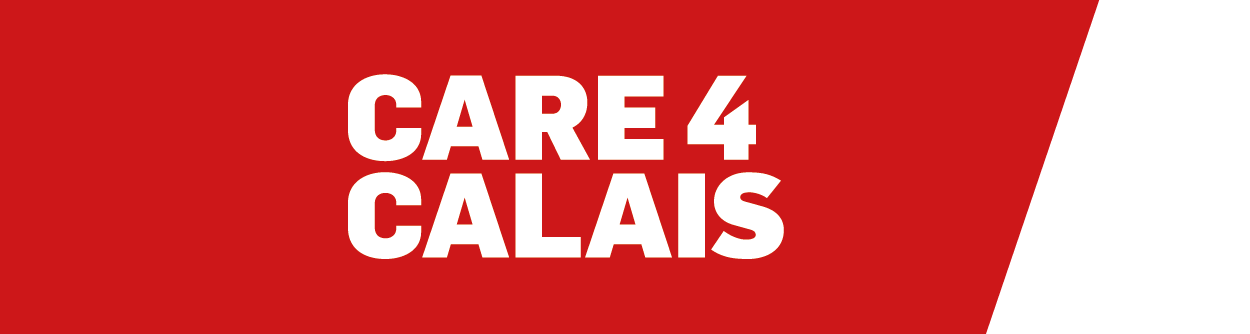 Name:ناوتAddress:ناونیشانMigrant Help Reference Number:ژمارەی یارمەتی پەنابەرPort or NASS Reference:I give consent for Care4Calais to share this information: من ڕئگا ئەدەم بە خێرخوازیەکە زانیاریەکانم بەکاربهێ‌نێ                              YES / NOItems to expect in the accommodationشتوومەکی ناو مالThe following items are required to be provided in the accommodation.ئەم شتانە ئەبێ لەنەوماڵەکەدا هەبێ.
If anything from these lists is missing or broken, please complete this form. ھەرشتێک کەموو کورت بێت لەسەر ئەم فۆرمە بینووسەSome common items which providers do not need to supply: ‌هەندێ شت پێ نادرێtelephone (تەلەفۆن)       • broadband/wifi connection (ئینتەرنێت)television/TV (تەلەفزیۆن)   • vacuum cleaner (گەسکی کارەبایی)Do you have any other concerns about the property? Please inform a care4calais volunteer and we will submit the evidence below. هەر سکاڵایێکت هەیە  لەسەر شوێنەکەت بە دەزگای خێرخوازی بڵی بۆ چارەسەرکردن__________________________________________________              __________Name and signature of person submitting this information               Dateبەروار                                                                                               ناو و ئیمزاRoomژوورItemsکاڵا      YES بەڵێ       NO Xنەخێڕ       NO XنەخێڕBathroomگەرماوBath or shower and shower curtain ژێگای خۆشتبBathroomگەرماوWash basinدەست شۆییBathroomگەرماوToiletتەوالێتKitchenچێشتخانهCooker or oven and hobتەباخKitchenچێشتخانهMicrowaveمایکرۆوەیڤKitchenچێشتخانهCookware and utensilsئامێری چێش لێنان (وەکوو مەنجەل)KitchenچێشتخانهCutlery and crockeryقاپ و کەوچک و چەتاڵKitchenچێشتخانهCupboardsدۆڵابKitchenچێشتخانهFood preparation areaجێگای ئامادە کردنی خۆراکKitchenچێشتخانهSinkمەغسەلKitchenچێشتخانهRefrigerator and freezer   سەلاجەKitchenچێشتخانهBroom or other cleaning equipmentگسک و ئامێری پاککردنەوە Bedroomsژووری نووستنBed (single or double)سیسەمی گوونجاوBedroomsژووری نووستن1 wardrobe per room or 1 per single person  کەنتۆرێک بۆ هاموو ژوورێکBedroomsژووری نووستن1 chest of drawers per room or 1 per single person چەکمەنجە بۆ هەموو ژوورێکDining and living roomژووری نانخواردن ژووری دانیشتنTableمێزDining and living roomژووری نانخواردن ژووری دانیشتن1 dining chair per personهەرکەسەو کوورسیێکDining and living roomژووری نانخواردن ژووری دانیشتن1 armchair or sofa seat per personسۆفا بۆ هەموو کەسیکFacilitiesAccess to fresh drinking water بەڵوعە بۆ ئلو خواردنFacilitiesLaundry facilities پێویستی جل شتنFacilitiesClothes dryer or clothes line تەنافی جلFacilitiesIroning board and clothes ironئووتوو و مێزی ئووتووFacilitiesChild care equipment (cots and high chairs and sterilisation equipment for children under the age of 1 year)پێداوستی مناڵی ساوەFacilitiesCurtains or blindsپەردەFacilitiesSmoke and carbon monoxide detectors وریاکەرەوەی ئاگر کەوتنەوە بۆ هەموو نهۆمێکNew linenسەرجێگاو و خاوڵی تازەBath towels خاوڵی خۆشتنNew linenسەرجێگاو و خاوڵی تازەFace flannels خاوڵی دەمووچاو بۆ هەر کەسێکNew linenسەرجێگاو و خاوڵی تازەSheets چەرچەف New linenسەرجێگاو و خاوڵی تازەBlankets and duvets بەتانیێک بۆ هەر کەسێکNew linenسەرجێگاو و خاوڵی تازەHand towels خاوڵی دەست بۆ هەر کەسێکNew linenسەرجێگاو و خاوڵی تازەTea towels خاوڵی مەتبەخ بۆ هەر کەسێکNew linenسەرجێگاو و خاوڵی تازەPillows and pillow cases دوو پشتی و بەرگی پشتی بۆ هەر کەسێکNew linenسەرجێگاو و خاوڵی تازەDuvet covers دوو بەرگە لێفە بۆ هەر کەسێک